СВЕДЕНИЯ о границах публичного сервитутаМестоположение границ публичного сервитутаКрасноярский край, г. Красноярск, Октябрьский районКрасноярский край, г. Красноярск, Октябрьский районСистема координатМСК-167, зона 4МСК-167, зона 4Метод определения координатаналитический методаналитический методПлощадь земельного участка117 кв. м117 кв. мСредняя квадратическая погрешность положения характерной точки (Mt), м0,10,1Обозначение характерных точек границКоординаты, мКоординаты, мОбозначение характерных точек границХY1231637568.1193189.812637568.1293191.103637568.1593192.124637545.5793201.725637511.3793202.176637511.3793200.207637545.5793199.721637568.1193189.81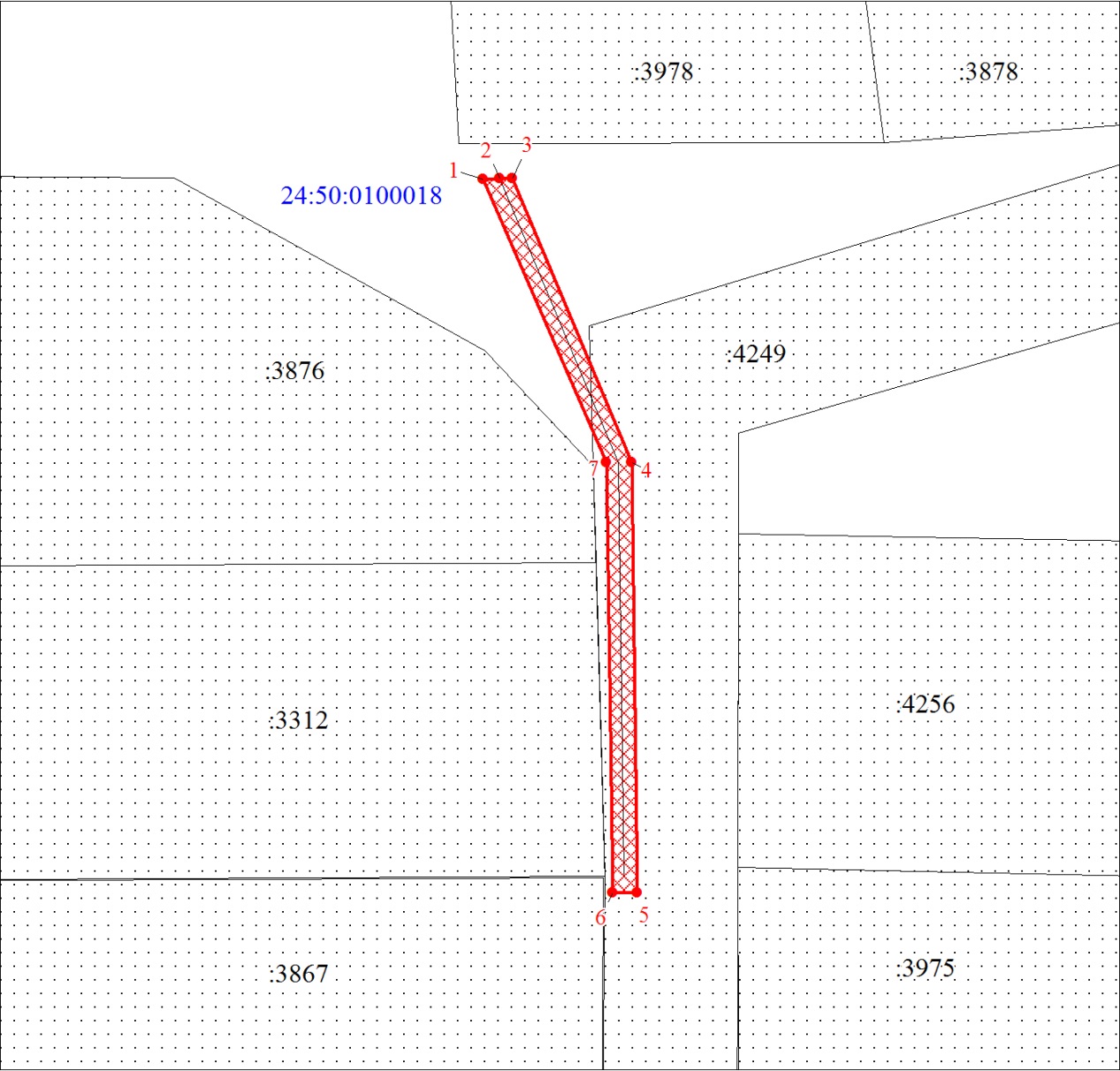 Масштаб 1:500Масштаб 1:500Условные обозначения:Условные обозначения: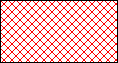 – проектные границы публичного сервитута;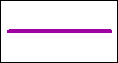 – инженерное сооружение, в целях размещения которого устанавливается публичный сервитут;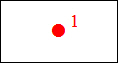 – характерная точка границы публичного сервитута;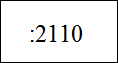 – надписи кадастрового номера земельного участка, сведения о котором содержатся в ЕГРН;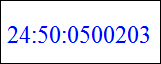 – обозначение кадастрового квартала.